Справка о проведении «Недели безопасности»в МАДОУ «Детский сад № 7» г. ЧерняховскВ целях профилактики детского дорожно-транспортного травматизма с 24 сентября 2018 года по 28 сентября 2018 года была проведена «Неделя безопасности».В фойе каждого из корпусов д/с был оформлен стенд «Уроки безопасности». На родительских собраниях в каждой из возрастных групп проводились беседы с родителями о необходимости соблюдения детьми Правил дорожного движения. С детьми средних групп проводились беседы «Можно ли играть на проезжей части?», рассматривались иллюстрации – ситуации с изображением детей, оказавшихся на проезжей части дороги.С детьми старших групп проводились беседы «Дорожная азбука», рассматривались дорожные знаки, проводились аппликации «Светофор», рисование «Улицы нашего города». Дети играли в настольно-печатную игру «Дорожная энциклопедия», лото «Дорожные знаки».С детьми подготовительных к школе групп проводились беседы-рассказ «Правила маленького пешехода» с рассматриванием плаката «Что такое дорога?».Детей познакомили с рассказом И. Серякова «Улица, где спешат», показади видеоролик о безопасном поведении на дороге. Была проведена целевая прогулка по ул. Ленинградская, по ул. Ленина с целью закрепления Правил дорожного движения.Калининградский планетарий показал «Приключения Пети и его друзей» с целью формирования сознательного отношения к соблюдению Правил дорожного движения.Для старших групп были разработаны конспекты занятий по изучению правил движения по улицам и дорогам.На сайте организации имеется специальная рубрика «Дорожная безопасность», где расположены материалы о проведении тематических мероприятий - http://detsad7.org/informatsiya/pravila-dorozhnogo-dvizheniya.html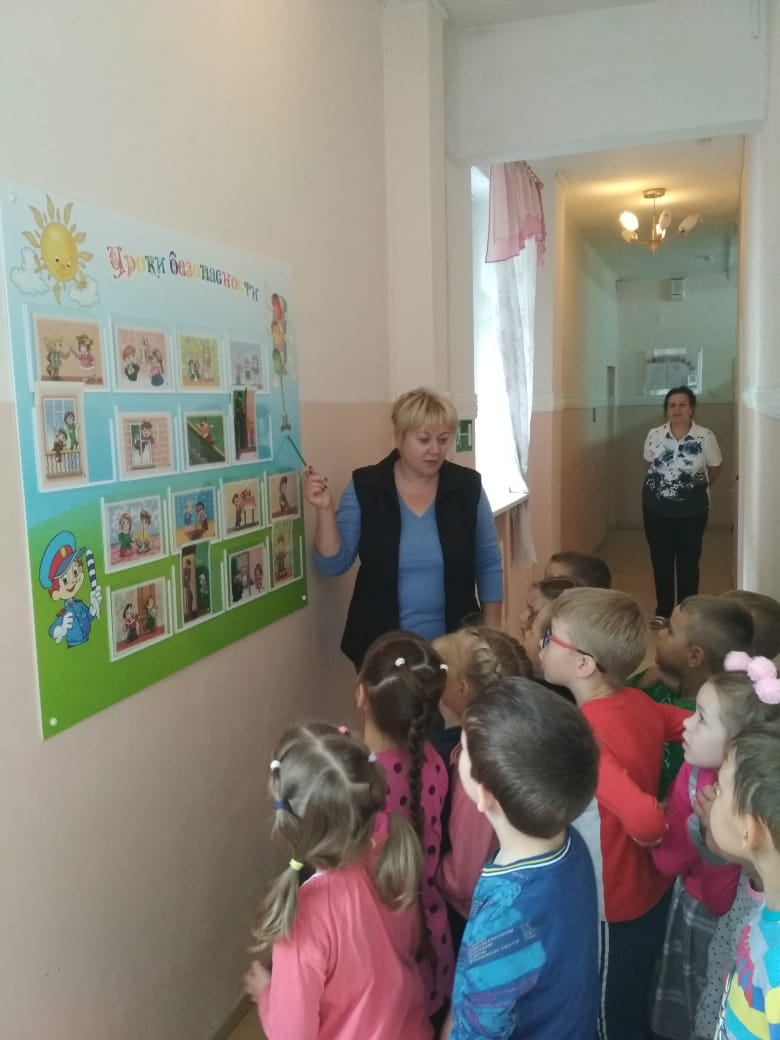 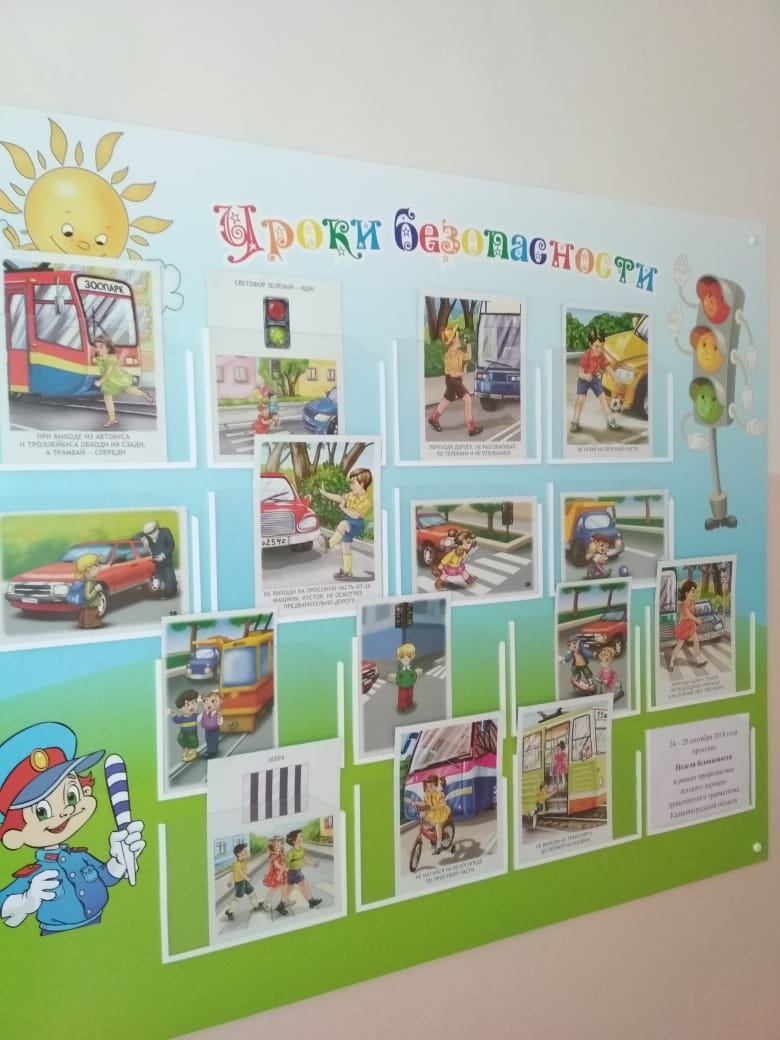 